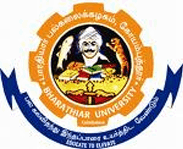 BHARATHIAR UNIVERSITY             COIMBATORE – 641 046.                                                              APPLICATION   FORMFOR CAREER ADVANCEMENT SCHEME PROMOTION AS PER SYNDICATE MINUTES & UGC GUIDELINES FOR UNIVERSITY FACULTYDesignation & Current Stage              	Designation & Stage to be Promoted  	Professor (Stage 5) to Senior Professor (Stage 6)PART - A                           GENERAL  &  ACADEMIC BACKGROUND All information provided here should duly be supported by documentary proof.Academic Qualifications:Position(s) held Prior to Joining this University, if any:Posts held after Appointment at the University:Period of Teaching and/ or Research Experience (Other than time taken for obtaining Ph.D. Degree:Field(s) of Specialisation under the Subject/ Discipline:                     (a)   (b) Orientation/ Refresher Course(s)/ Other Courses Attended:PART-B:ACADEMIC PERFORMANCE INDICATOR(Format for application to Senior Professor)ALL INFORMATION PROVIDED IN THE API BASED PBAS PROFORMA MUST BE SUPPORTED BY DOCUMENTARY PROOF AND DOCUMENT TAG NO. AGAINST THE RELEVANT INDICATORCATEGORY I: TEACHING, LEARNING AND EVALUATION RELATED ACTIVITIESThe minimum API Score required under Category-I is 70 per Year.CATEGORY II: PROFESSIONAL DEVELOPMENT, CO-CURRICULAR AND EXTENSION ACTIVITIES:The Minimum API Score required under category-II is 100 per Assessment periodCATEGORY-III: RESEARCH AND ACADEMIC CONTRIBUTIONSThe Minimum API Score required under category-III is 400 per Assessment periodPART-B: SUMMARY OF API SCORES FOR THE ENTIRE ASSESSMENT PERIOD:PART – C:                              OTHER    RELEVANT    INFORMATIONPlease give details of any other significant contributions not included above. All information provided here should be supported by documentary proof.LIST OF ENCLOSURES: (Please attach, documentary proofs including copies of certificates, sanction orders, papers, etc. wherever necessary)I certify that all information including the personal data and duly filled PBAS proforma provided and documentary proof enclosed herewith are correct.Signature of the ApplicantPlace: Date:Countersigned by:Head of the Department/ Director of School /Dean of the Faculty concerned (in case the candidate is Head/Director)Office Seal:Place: Date:1.Name (in Block Letters):2.Father’s  Name/Mother’s Name:3.Date of Birth& Age:4.Category: Please tick () in appropriate box.4.Category: Please tick () in appropriate box.    GEN   BCMBCDNCDNC SC   ST   PH5.Current Designation & Academic Grade Pay(AGP):6.Department / School:7.Date of last Promotion, if any:8.Date of eligibility for promotion as per UGC Guidelines Letter dated 13.06.2013N.B.: Counting of past service, if any, is to be considered while deciding the date of eligibility for promotion.Applicant’s Claim (In case of counting of past service for the date of eligibility for promotion, justification for the same is to be given)Applicant’s Claim (In case of counting of past service for the date of eligibility for promotion, justification for the same is to be given)Applicant’s Claim (In case of counting of past service for the date of eligibility for promotion, justification for the same is to be given)Applicant’s Claim (In case of counting of past service for the date of eligibility for promotion, justification for the same is to be given)Official Note on Verification of the ClaimOfficial Note on Verification of the ClaimOfficial Note on Verification of the ClaimOfficial Note on Verification of the ClaimOfficial Note on Verification of the Claim8.Date of eligibility for promotion as per UGC Guidelines Letter dated 13.06.2013N.B.: Counting of past service, if any, is to be considered while deciding the date of eligibility for promotion.9.Address for correspondence(with pin code):Permanent Address (with pin code):11.Telephone No./ Mobile No:12.E-mail Id:A. Last Academic Qualification (other than research degree(s)):A. Last Academic Qualification (other than research degree(s)):A. Last Academic Qualification (other than research degree(s)):A. Last Academic Qualification (other than research degree(s)):A. Last Academic Qualification (other than research degree(s)):A. Last Academic Qualification (other than research degree(s)):Degree/ CertificateName of the Board/UniversityYear of PassingPercentage of Marks ObtainedDivision/ Class/GradeSubject (s)B. Research Degrees:B. Research Degrees:B. Research Degrees:B. Research Degrees:DegreeTitle of Dissertation/ThesisDate of  AwardName of the UniversityM. Phil.Ph. D. / D. Phil.D. Sc. / D. Litt.OthersDesignationName of EmployerDate ofDate ofGross salary with AGP/Scale of  Pay/ Total PayReason for LeavingDesignationName of EmployerJoiningLeavingGross salary with AGP/Scale of  Pay/ Total PayReason for LeavingDesignationDepartment/SchoolPeriodPeriodPay Scale/Academic Grade Pay (AGP)/Total PayDesignationDepartment/SchoolFromToPay Scale/Academic Grade Pay (AGP)/Total PayTeaching and/ or Research ExperienceNo. of  yearsTotal Experience (in years)I)Level of ClassesI)Level of ClassesI)Level of ClassesPG ClassesUG ClassesTotal:Total:II)Research ExperienceII)Research ExperienceII)Research ExperienceTotal:Total:Total (I+II):Total (I+II):Title of the CoursePlaceDuration (No. of Weeks/Days)PeriodCategoryNo.Nature of ActivityProfessorProfessorSelf Appraisal Score to be submitted by the applicant[Academic year wise]Supporting Document as proof[Tag No. 1, 2, 3… or 1 to n]Verified API Score (for Office use only)CategoryNo.Nature of ActivityMax ScoreActual ScoreSelf Appraisal Score to be submitted by the applicant[Academic year wise]Supporting Document as proof[Tag No. 1, 2, 3… or 1 to n]Verified API Score (for Office use only)I.aDirect Teaching(Lectures/Tutorials/Practicals /Project Supervision/Field Work)60Actual hours spent per academic year ÷7.75Academic Year – 1I.aDirect Teaching(Lectures/Tutorials/Practicals /Project Supervision/Field Work)60Actual hours spent per academic year ÷7.75Academic Year – 2I.aDirect Teaching(Lectures/Tutorials/Practicals /Project Supervision/Field Work)60Actual hours spent per academic year ÷7.75......I.aDirect Teaching(Lectures/Tutorials/Practicals /Project Supervision/Field Work)60Actual hours spent per academic year ÷7.75Academic Year - 9I.aDirect Teaching(Lectures/Tutorials/Practicals /Project Supervision/Field Work)60Actual hours spent per academic year ÷7.75Academic Year - 10I.bExamination duties(question paper setting, Invigilation, evaluation ofanswer scripts) as per allotment20Actual hoursspent peracademic year÷10Academic Year – 1I.bExamination duties(question paper setting, Invigilation, evaluation ofanswer scripts) as per allotment20Actual hoursspent peracademic year÷10Academic Year – 2I.bExamination duties(question paper setting, Invigilation, evaluation ofanswer scripts) as per allotment20Actual hoursspent peracademic year÷10......I.bExamination duties(question paper setting, Invigilation, evaluation ofanswer scripts) as per allotment20Actual hoursspent peracademic year÷10Academic Year - 9I.bExamination duties(question paper setting, Invigilation, evaluation ofanswer scripts) as per allotment20Actual hoursspent peracademic year÷10Academic Year – 10I.cInnovative Teaching - learning methodologies,updating of subjectcontents/courses, mentoring etc.10Actual hoursspent peracademic year÷10Academic Year – 1I.cInnovative Teaching - learning methodologies,updating of subjectcontents/courses, mentoring etc.10Actual hoursspent peracademic year÷10Academic Year – 2I.cInnovative Teaching - learning methodologies,updating of subjectcontents/courses, mentoring etc.10Actual hoursspent peracademic year÷10......I.cInnovative Teaching - learning methodologies,updating of subjectcontents/courses, mentoring etc.10Actual hoursspent peracademic year÷10Academic Year - 9I.cInnovative Teaching - learning methodologies,updating of subjectcontents/courses, mentoring etc.10Actual hoursspent peracademic year÷10Academic Year - 10.TOTAL SCORE in category-ITOTAL SCORE in category-ITOTAL SCORE in category-ITOTAL SCORE in category-ITOTAL SCORE in category-ITOTAL SCORE in category-ICategoryNo.Nature of ActivityProfessorProfessorSelf Appraisal Score to be submitted by the applicantSupporting Document as proof[Tag No. 1, 2, 3… or 1 to n]Verified API Score (for Office use only)CategoryNo.Nature of ActivityMax ScoreActual ScoreSelf Appraisal Score to be submitted by the applicantSupporting Document as proof[Tag No. 1, 2, 3… or 1 to n]Verified API Score (for Office use only)II.aStudent related 
co-curricular, extension and field based activities:(i) 	Discipline related 
co-curricular activities (e.g. remedial classes, career counseling, study visit, student seminar and other events.)(ii) Other co-curricular activities (Cultural, Sports, NSS, NCC etc.)(iii) Extension and dissemination activities (public /popular	lectures/talks/seminars etc.)15Actual hoursspent peracademic year÷10II.bContribution to corporate life and management of the  department and institution through participation in academic and administrative committees and responsibilities:i). Administrative responsibility (including as Dean / Principal / Chairperson / Convener / Teacher-in-charge/similar other duties that require regular office hrs for its discharge)(ii). Participation in Board of Studies, Academic and Administrative Committees15Actual hoursspent peracademic year÷10II.cProfessional Development activities (such as participation in seminars,conferences, short term training courses, industrial experience, talks, lecturesin refresher / faculty development courses, dissemination and general articles and any other contribution)15Actual hoursspent peracademic year÷10TOTAL SCORE in Category-IITOTAL SCORE in Category-IITOTAL SCORE in Category-IITOTAL SCORE in Category-IITOTAL SCORE in Category-IITOTAL SCORE in Category-IICategoryNo.Nature of ActivityFaculty of Sciences /Engineering / Agriculture /Medical / Veterinary SciencesFaculties of Languages /Humanities / Arts / Social Sciences/ / Library / Physical education /ManagementFaculties of Languages /Humanities / Arts / Social Sciences/ / Library / Physical education /ManagementMaximum score forUniversitySelf Appraisal Score to be submitted by the applicantSelf Appraisal Score to be submitted by the applicantSupporting Document as proof[Tag No. 1, 2, 3… or 1 to n]Verified API Score (for Office use only)III (A)ResearchPaperspublished in:Refereed Journals as notified bythe UGCRefereed Journals as notified by theUGCRefereed Journals as notified by theUGC25 per PublicationIII (A)ResearchPaperspublished in:Other Reputed Journals as notified by the UGCOther Reputed Journals as notifiedby the UGC Other Reputed Journals as notifiedby the UGC 10 per PublicationIII (B)Publicationsother thanjournalarticles(books,chapters inbooks)i. Text/Reference, Bookspublished by InternationalPublishers, with ISBN/ISSNnumber as approved by theUniversity and posted on itswebsite. The List will be intimated to UGC.Text/Reference Books, publishedby International Publishers, withISBN/ISSN number as approved bythe University and posted on itswebsite. The List will be intimatedto UGC.Text/Reference Books, publishedby International Publishers, withISBN/ISSN number as approved bythe University and posted on itswebsite. The List will be intimatedto UGC.30 per Book forSingle AuthorIII (B)Publicationsother thanjournalarticles(books,chapters inbooks)ii. Subject Books, published byNational level publishers, withISBN/ISSN number or State /Central Govt. Publications asapproved by the University andposted on its website. The Listwill be intimated to UGC.Subject Books, published byNational level publishers, withISBN/ISSN number or State /Central Govt. Publications asapproved by the University andposted on its website. The List willbe intimated to UGC.Subject Books, published byNational level publishers, withISBN/ISSN number or State /Central Govt. Publications asapproved by the University andposted on its website. The List willbe intimated to UGC.20 per Book forSingle AuthorIII (B)Publicationsother thanjournalarticles(books,chapters inbooks)iii. Subject Books, published byOther local publishers, withISBN/ISSN number as approvedby the University and posted onits website. The List will beintimated to UGC.Subject Books, published by Otherlocal publishers, with ISBN/ISSNnumber as approved by theUniversity and posted on itswebsite. The List will be intimatedto UGC.Subject Books, published by Otherlocal publishers, with ISBN/ISSNnumber as approved by theUniversity and posted on itswebsite. The List will be intimatedto UGC.15 per Book forSingle AuthorIII (B)Publicationsother thanjournalarticles(books,chapters inbooks)iv. Chapters in Books, published byNational and International levelpublishers, with ISBN/ISSNnumber as approved by theUniversity and posted on itswebsite. The List will be intimatedto UGC.Chapters in Books, published byNational and International levelpublishers, with ISBN/ISSNnumber as approved by theUniversity and posted on itswebsite. The List will be intimatedto UGC.Chapters in Books, published byNational and International levelpublishers, with ISBN/ISSNnumber as approved by theUniversity and posted on itswebsite. The List will be intimatedto UGC.International –10per ChapterNational – 5 perChapterIII(C) RESEARCH PROJECTSIII(C) RESEARCH PROJECTSIII(C) RESEARCH PROJECTSIII(C) RESEARCH PROJECTSIII(C) RESEARCH PROJECTSIII(C) RESEARCH PROJECTSIII(C) RESEARCH PROJECTSIII(C) RESEARCH PROJECTSIII(C) RESEARCH PROJECTSIII(C) RESEARCH PROJECTSIII (C) (i)SponsoredProjects(a) Major Projects with grantsabove Rs. 30 lakhsMajor Projects with grantsabove Rs. 5 lakhsMajor Projects with grantsabove Rs. 5 lakhs20 per ProjectIII (C) (i)SponsoredProjects(b) Major Projects with grantsabove Rs. 5 lakhs up to Rs. 30lakhsMajor Projects with grantsabove Rs. 3 lakhs up to Rs. 5lakhsMajor Projects with grantsabove Rs. 3 lakhs up to Rs. 5lakhs15 per ProjectIII (C) (i)SponsoredProjects(c) Minor Projects with grantsabove Rs. 1 lakh up to Rs. 5lakhsMinor Projects with grantsabove Rs. 1 lakh up to Rs. 3lakhsMinor Projects with grantsabove Rs. 1 lakh up to Rs. 3lakhs10 per ProjectIII (C) (ii)ConsultancyProjectsAmount mobilized with a minimum of Rs.10 lakhsAmount mobilized with a minimum of Rs. 2 lakhsAmount mobilized with a minimum of Rs. 2 lakhs10 for every Rs.10 lakhsand Rs.2 lakhs, respectivelyIII (D) RESEARCH GUIDANCEIII (D) RESEARCH GUIDANCEIII (D) RESEARCH GUIDANCEIII (D) RESEARCH GUIDANCEIII (D) RESEARCH GUIDANCEIII (D) RESEARCH GUIDANCEIII (D) RESEARCH GUIDANCEIII (D) RESEARCH GUIDANCEIII (D) RESEARCH GUIDANCEIII (D) RESEARCH GUIDANCEIII (D) (i)M.Phil.Degree awardedDegree awardedDegree awarded5 per candidateIII (D) (ii)Ph.D.Degree awarded / ThesissubmittedDegree awarded / ThesissubmittedDegree awarded / Thesissubmitted15/10 per candidateIII (E) Fellowships, Awards and Invited lectures delivered in conferences / seminars:III (E) Fellowships, Awards and Invited lectures delivered in conferences / seminars:III (E) Fellowships, Awards and Invited lectures delivered in conferences / seminars:III (E) Fellowships, Awards and Invited lectures delivered in conferences / seminars:III (E) Fellowships, Awards and Invited lectures delivered in conferences / seminars:III (E) Fellowships, Awards and Invited lectures delivered in conferences / seminars:III (E) Fellowships, Awards and Invited lectures delivered in conferences / seminars:III (E) Fellowships, Awards and Invited lectures delivered in conferences / seminars:III (E) Fellowships, Awards and Invited lectures delivered in conferences / seminars:III (E) Fellowships, Awards and Invited lectures delivered in conferences / seminars:III (E) iFellowships/AwardsInternationalAward/Fellowship from academic bodiesInternational Award / Fellowshipfrom academic bodies/ associationsInternational Award / Fellowshipfrom academic bodies/ associations15 per Award / 15per FellowshipIII (E) iFellowships/AwardsNational Award/Fellowshipfrom academic bodiesNational Award/Fellowship fromacademic bodies/ associationsNational Award/Fellowship fromacademic bodies/ associations10 per Award / 10per FellowshipIII (E) iFellowships/AwardsState/University level Award from academic bodiesState/University level Award fromacademic bodies/ associationsState/University level Award fromacademic bodies/ associations5 Per AwardIII (E) (ii)Invited lectures /papersInternationalInternationalInternational7 per lecture /5 per paperpresentedIII (E) (ii)Invited lectures /papersNational levelNational levelNational level5 per lecture /3 per paperpresentedIII (E) (ii)Invited lectures /papersState/University levelState/University levelState/University level3 per lecture /2 per paperpresentedThe score under this sub-category shall be restricted to 20% of the minimum fixed for Category III for anyassessment periodThe score under this sub-category shall be restricted to 20% of the minimum fixed for Category III for anyassessment periodThe score under this sub-category shall be restricted to 20% of the minimum fixed for Category III for anyassessment periodThe score under this sub-category shall be restricted to 20% of the minimum fixed for Category III for anyassessment periodThe score under this sub-category shall be restricted to 20% of the minimum fixed for Category III for anyassessment periodThe score under this sub-category shall be restricted to 20% of the minimum fixed for Category III for anyassessment periodThe score under this sub-category shall be restricted to 20% of the minimum fixed for Category III for anyassessment periodThe score under this sub-category shall be restricted to 20% of the minimum fixed for Category III for anyassessment periodThe score under this sub-category shall be restricted to 20% of the minimum fixed for Category III for anyassessment periodIII(F)Development of e-learning delivery process/materialDevelopment of e-learning delivery process/materialDevelopment of e-learning delivery process/material10 per module10 per module10 per moduleSUB- CATEGORYMinimum Required ScoreSelf Appraised ScoreVerified API Score (for office use only)Category- I70 per YearCategory- II100 per Assessment periodCategory- III400 per Assessment periodCategory II + III600 per Assessment periodSl. No.Details (Mention year, value, etc., where relevant)1.2....n